     JÍDELNÍČEK                                          Týden od 11.4.-15.4.2022                                                         AlergenyPondělí:              Přesnídávka                Rohlík, sýrová pomazánka s vejcem, zelenina, voda, čaj                             1,3,7,9	Oběd                           Polévka s rybího filé, čaj, voda			          Zapékané těstoviny s brokolicí a mrkví, ster. okurek                                    1,3,4,7	Svačinka                     Kukuřičné placky, zeleninový talíř, mléko, čaj                                              1,3,7                                    Úterý: 	Přesnídávka                Chléb, čočková pomazánka, zelenina, čaj, voda s citrónem                          1,3,7	Oběd                           Kulajda, čaj, voda s citrónem                                                  Krůtí maso po čínsku s kukuřicí, bulgur                                                       1,3,7            Svačinka                      Tvarohový koláček, ovoce, kakao, čaj                                                           1,3,7Středa:	Přesnídávka	         Chléb, tuňáková pomazánka, zelenina, čaj, džus                                            1,3,4,7             Oběd                           Krupicová polévka s vejcem, čaj, džus                                                 Hovězí nudličky v bílém jogurtu, rýže                                                           1,3,7,9	Svačina		          Medová kolečka s mlékem, ovoce, čaj, voda                                                  1,3,7Čtvrtek:  ZELENÝ ČTVRTEK	Přesnídávka	         Chléb, zeleninová pomazánka, zelenina, čaj, voda s pomerančem                 1,3,7             Oběd		         Pórková polévka s krutony, čaj, voda s pomerančem                                               Špenát, vepřové maso, brambory                                                                      1,3,7            Svačina                       Rohlík, jogurt, čaj, voda, ovoce                                                                       1,3,7Pátek:                                            	Přesnídávka                            Oběd		         STÁTNÍ SVÁTEK	Svačina		               Pitný režim zajištěn po celou dobu provozuOvoce nebo zelenina je podávána k jídlu každý den.Čísla u pokrmů označují druh alergenu. Seznam alergenu je vyvěšen vedle jídelníčku.	(O) – ovoce jen pro dospělé                                                                  DOBROU CHUŤ!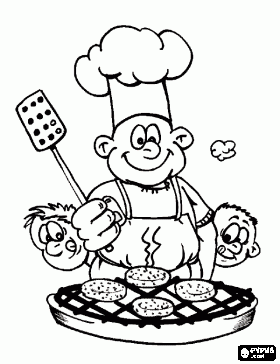  Monika Filáková		                                                                                                 Hana Tkadlecová                  (provozář)										   (kuchařka)